Wyższa Szkoła Gospodarkiw Bydgoszczy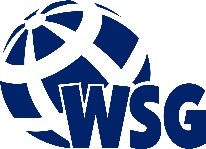 PRACA LICENCJACKA	Kierunek: 	Obszar studiów: 	Prowadzący seminarium dyplomowe:Promotor:Nr albumu autora pracy